Logo de l’ajuntament 						Logo del procés (si n’hi ha)NOM DEL PROJECTE Breu descripció del projecteNom del municipi:        Nombre d’habitants del municipi:      Procés/projecte Què s’ha fet?(Indiqueu quin era l’objectiu)Per què s’ha fet? (Justifiqueu el projecte) Qui ha participat en el procés? (Ciutadania, entitats...)Amb quins recursos humans i materials s’ha portat a terme el procés?Metodologia: com i quanQuines han estat les fases del procés?Quins mecanismes i eines participatives s’han fet servir? (Tallers, dinàmiques, suport d’eines TIC en el procés, etc.) Quin ha estat el calendari o cronograma del procés?(Inseriu el calendari o cronograma) No empleneu aquest apartat si no hi ha accions innovadores o d’alineament a objectius de desenvolupament sostenible (ODS)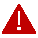 Originalitat o innovació en el procés participatiu (fórmules innovadores d’implicació de la ciutadania)  Quines accions innovadores s’han implementat? Per què són innovadores?Com s’ha alineat el projecte amb els ODS 5,10,16 o 17?Pla de comunicació vinculat al procés participatiu Quines són les accions comunicatives que s’han portat a terme?Quin ha estat el calendari de les accions comunicatives?Disseny del seguiment, retorn i avaluacióCom s’ha fet el seguiment del procés?Amb quins indicadors s’ha avaluat?Quines accions de retorn del procés a la ciutadania s’han  efectuat?Enllaç d’un vídeo que acrediti que s’han dut a terme les diferents fases del procés del projecte subvencionatCost del projecte/procésQuant ha costat el projecte / procés?(La relació de despeses que es faci constar en aquest apartat ha de coincidir exactament amb l’import justificat a l’apartat de relació de despeses del document «Compte justificatiu». Podeu adjuntar la captura de la relació de despeses del compte justificatiu.)